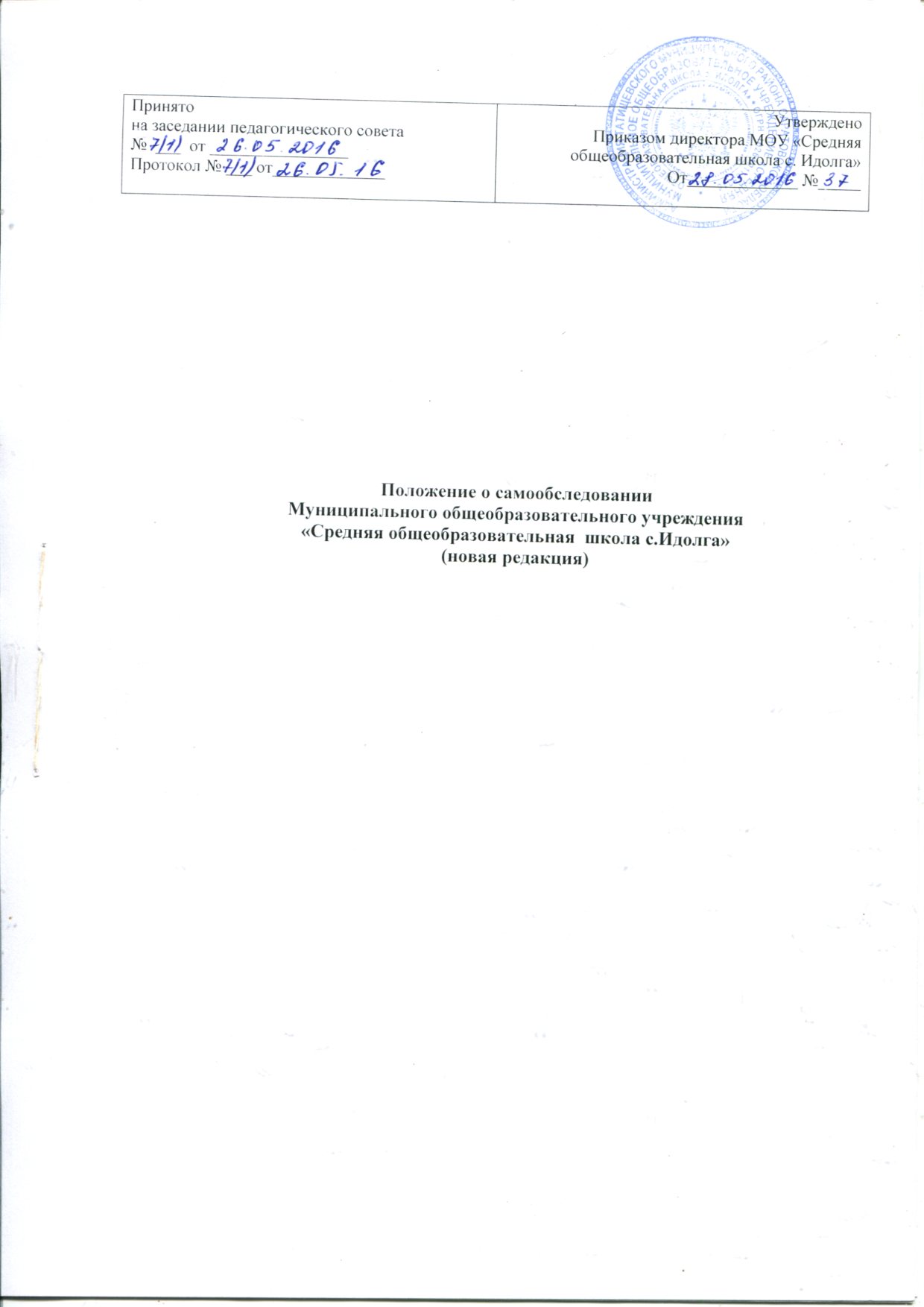 Положение о самообследованииМуниципального общеобразовательного учреждения «Средняя общеобразовательная  школа с.Идолга»(новая редакция)Общие положения1.1.Настоящее Положение о самообследовании Муниципального общеобразовательного учреждения «Средняя общеобразовательная  школа с.Идолга» (далее по тексту – самообследование) разработано в  соответствии с Федеральным законом от 29.12.2012 № 273–ФЗ «Об образовании в Российской Федерации», приказом Министерства образования и науки Российской Федерации от 14.06.2013 № 462 «Об утверждении порядка проведения самообследования образовательной организацией», приказом Министерства образования и науки Российской Федерации от 10.12.2013 № 1324 «Об утверждении показателей деятельности образовательной организации, подлежащих самообследованию» в целях обеспечения доступности и открытости информации о деятельности Муниципального общеобразовательного учреждения «Средняя общеобразовательная  школа с.Идолга» (далее по тексту – образовательного учреждения).1.2 Настоящее Положение устанавливает правила проведения самообследования образовательного учреждения.1.3 Целями проведения самообследования являются обеспечение доступности и открытости информации о состоянии развития образовательного учреждения, а также подготовка отчета о результатах самообследования (далее по тексту - отчет).1.4. Задачами  самообследования являются:- выявление наличия  или отсутствия динамики результатов образовательной деятельности  в целом (или отдельных компонентов);-  выявление положительных тенденций в объектах изучения и оценивания (самооценивания), в образовательной системе образовательного учреждения в целом, резервов ее развития;-  установление причин возникновения и путей решения, выявленных в ходе изучения и оценивания (самооценивания) проблем;-  составление (или опровержение) прогнозируемых изменений, связанных с объектами оценивания (самооценивания) или действиями, относящимися к ним.1.5. Результаты самообследования должны мотивировать всех участников образовательного процесса на заинтересованный коллективный поиск реальных решений проблем, ориентировать на дальнейшее саморазвитие.1.6.  Отчет по самообследованию составляется ежегодно по состоянию на 1 августа текущего года. 2. Порядок  самообследования2.1. Процедура самообследования включает в себя следующие этапы:планирование и подготовка работ по самообследованию;организация и проведение самообследования;обобщение полученных результатов и на их основе формирование отчета;рассмотрение отчета на заседании педагогического совета и утверждение отчета директором образовательного учреждения.2.2. Сроки, форма проведения самообследования, состав лиц, привлекаемых для его проведения, определяются приказом директора образовательного учреждения.2.3. В процессе самообследования проводится оценка деятельности образовательного учреждения по следующим направлениям: организационно-правового обеспечения образовательной деятельности,структуры и системы управления,качества содержания подготовки выпускников,организации учебного процесса,востребованности выпускников,качества кадрового, учебно-методического, информационного и библиотечного обеспечения,качества материально-технической базы,функционирования внутренней системы оценки качества образования, показателей деятельности организации, установленных федеральным органом исполнительной власти, осуществляющим функции по выработке государственной политики и нормативно-правовому регулированию в сфере образования (приложение).2.4. Результаты самообследования образовательного учреждения оформляются в виде отчета, включающего аналитическую часть и результаты анализа показателей деятельности организации (согласно приложению) по состоянию на 1 августа текущего года, который подписывается руководителем образовательного учреждения и заверяется печатью.2.5. Размещение отчета образовательного учреждения в информационно-телекоммуникационных сетях, в том числе на официальном сайте организации в сети «Интернет» и направление его Учредителю осуществляются не позднее 1 сентября текущего года.Приложение
к Положению о самообследовании Муниципального общеобразовательного учреждения «Средняя общеобразовательная  школа с.Идолга»ПОКАЗАТЕЛИ
ДЕЯТЕЛЬНОСТИ ОБЩЕОБРАЗОВАТЕЛЬНОЙ ОРГАНИЗАЦИИ,
ПОДЛЕЖАЩЕЙ САМООБСЛЕДОВАНИЮ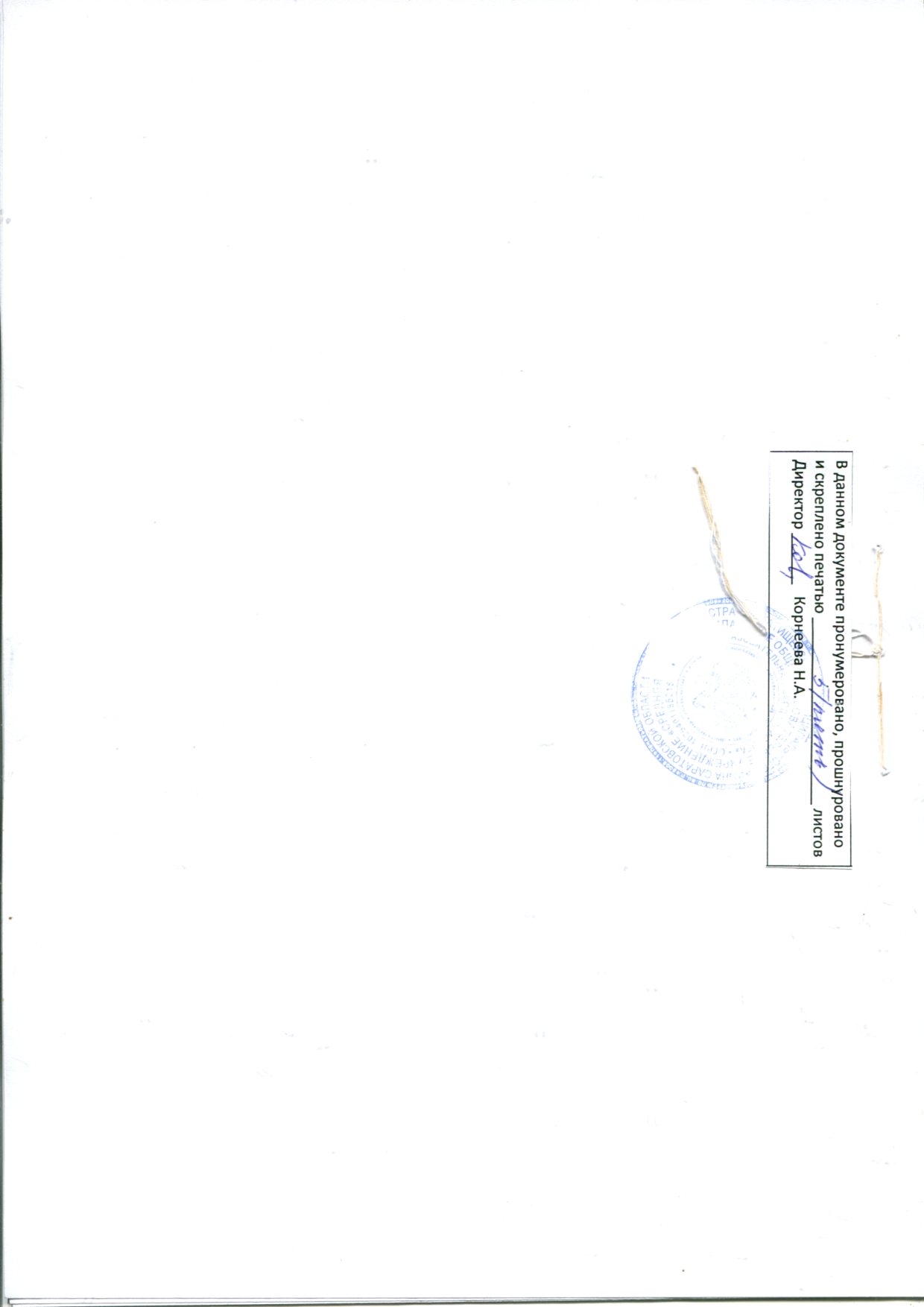 N п/пПоказателиЕдиница измерения1.Образовательная деятельность1.1Общая численность учащихсячеловек1.2Численность учащихся по образовательной программе начального общего образованиячеловек1.3Численность учащихся по образовательной программе основного общего образованиячеловек1.4Численность учащихся по образовательной программе среднего общего образованиячеловек1.5Численность/удельный вес численности учащихся, успевающих на "4" и "5" по результатам промежуточной аттестации, в общей численности учащихсячеловек/%1.6Средний балл государственной итоговой аттестации выпускников 9 класса по русскому языкубалл1.7Средний балл государственной итоговой аттестации выпускников 9 класса по математикебалл1.8Средний балл единого государственного экзамена выпускников 11 класса по русскому языкубалл1.9Средний балл единого государственного экзамена выпускников 11 класса по математикебалл1.10Численность/удельный вес численности выпускников 9 класса, получивших неудовлетворительные результаты на государственной итоговой аттестации по русскому языку, в общей численности выпускников 9 классачеловек/%1.11Численность/удельный вес численности выпускников 9 класса, получивших неудовлетворительные результаты на государственной итоговой аттестации по математике, в общей численности выпускников 9 классачеловек/%1.12Численность/удельный вес численности выпускников 11 класса, получивших результаты ниже установленного минимального количества баллов единого государственного экзамена по русскому языку, в общей численности выпускников 11 классачеловек/%1.13Численность/удельный вес численности выпускников 11 класса, получивших результаты ниже установленного минимального количества баллов единого государственного экзамена по математике, в общей численности выпускников 11 классачеловек/%1.14Численность/удельный вес численности выпускников 9 класса, не получивших аттестаты об основном общем образовании, в общей численности выпускников 9 классачеловек/%1.15Численность/удельный вес численности выпускников 11 класса, не получивших аттестаты о среднем общем образовании, в общей численности выпускников 11 классачеловек/%1.16Численность/удельный вес численности выпускников 9 класса, получивших аттестаты об основном общем образовании с отличием, в общей численности выпускников 9 классачеловек/%1.17Численность/удельный вес численности выпускников 11 класса, получивших аттестаты о среднем общем образовании с отличием, в общей численности выпускников 11 классачеловек/%1.18Численность/удельный вес численности учащихся, принявших участие в различных олимпиадах, смотрах, конкурсах, в общей численности учащихсячеловек/%1.19Численность/удельный вес численности учащихся - победителей и призеров олимпиад, смотров, конкурсов, в общей численности учащихся, в том числе:человек/%1.19.1Регионального уровнячеловек/%1.19.2Федерального уровнячеловек/%1.19.3Международного уровнячеловек/%1.20Численность/удельный вес численности учащихся, получающих образование с углубленным изучением отдельных учебных предметов, в общей численности учащихсячеловек/%1.21Численность/удельный вес численности учащихся, получающих образование в рамках профильного обучения, в общей численности учащихсячеловек/%1.22Численность/удельный вес численности обучающихся с применением дистанционных образовательных технологий, электронного обучения, в общей численности учащихсячеловек/%1.23Численность/удельный вес численности учащихся в рамках сетевой формы реализации образовательных программ, в общей численности учащихсячеловек/%1.24Общая численность педагогических работников, в том числе:человек1.25Численность/удельный вес численности педагогических работников, имеющих высшее образование, в общей численности педагогических работниковчеловек/%1.26Численность/удельный вес численности педагогических работников, имеющих высшее образование педагогической направленности (профиля), в общей численности педагогических работниковчеловек/%1.27Численность/удельный вес численности педагогических работников, имеющих среднее профессиональное образование, в общей численности педагогических работниковчеловек/%1.28Численность/удельный вес численности педагогических работников, имеющих среднее профессиональное образование педагогической направленности (профиля), в общей численности педагогических работниковчеловек/%1.29Численность/удельный вес численности педагогических работников, которым по результатам аттестации присвоена квалификационная категория, в общей численности педагогических работников, в том числе:человек/%1.29.1Высшаячеловек/%1.29.2Перваячеловек/%1.30Численность/удельный вес численности педагогических работников в общей численности педагогических работников, педагогический стаж работы которых составляет:человек/%1.30.1До 5 летчеловек/%1.30.2Свыше 30 летчеловек/%1.31Численность/удельный вес численности педагогических работников в общей численности педагогических работников в возрасте до 30 летчеловек/%1.32Численность/удельный вес численности педагогических работников в общей численности педагогических работников в возрасте от 55 летчеловек/%1.33Численность/удельный вес численности педагогических и административно-хозяйственных работников, прошедших за последние 5 лет повышение квалификации/профессиональную переподготовку по профилю педагогической деятельности или иной осуществляемой в образовательной организации деятельности, в общей численности педагогических и административно-хозяйственных работниковчеловек/%1.34Численность/удельный вес численности педагогических и административно-хозяйственных работников, прошедших повышение квалификации по применению в образовательном процессе федеральных государственных образовательных стандартов, в общей численности педагогических и административно-хозяйственных работниковчеловек/%2.Инфраструктура2.1Количество компьютеров в расчете на одного учащегосяединиц2.2Количество экземпляров учебной и учебно-методической литературы из общего количества единиц хранения библиотечного фонда, состоящих на учете, в расчете на одного учащегосяединиц2.3Наличие в образовательной организации системы электронного документооборотада/нет2.4Наличие читального зала библиотеки, в том числе:да/нет2.4.1С обеспечением возможности работы на стационарных компьютерах или использования переносных компьютеровда/нет2.4.2С медиатекойда/нет2.4.3Оснащенного средствами сканирования и распознавания текстовда/нет2.4.4С выходом в Интернет с компьютеров, расположенных в помещении библиотекида/нет2.4.5С контролируемой распечаткой бумажных материаловда/нет2.5Численность/удельный вес численности учащихся, которым обеспечена возможность пользоваться широкополосным Интернетом (не менее 2 Мб/с), в общей численности учащихсячеловек/%2.6Общая площадь помещений, в которых осуществляется образовательная деятельность, в расчете на одного учащегосякв. м